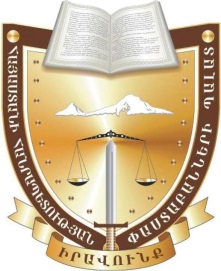 Հոկտեմբերի 18, 2017թ.ՀՀ փաստաբանների պալատք․Երևան, Զաքիյան 7-2, 4-րդ հարկ«Ընտանեկան բռնության կանխարգելման և ընտանեկան բռնության       ենթարկված անձանց պաշտպանության մասին »                                                              ՀՀ  օրենքի նախագծի վերաբերյալ                                                                    Կլոր սեղան-քննարկումՕրակարգ   10։30-11:00 Մասնակիցների գրանցում   11:05-11։10 Բացման խոսք	 Արա Զոհրաբյան ՀՀ փաստաբանների պալատի նախագահ    11:10-11։30   Նախագծի ներկայացումՀՀ արդարադատության նախարարության ներկայացուցիչ(ենթակա է հաստատման)     11:30-12։00  Նախագծի վերաբերյալ ՀՀ մարդու իրավունքների պաշտպանի գրասենյակի, ՀՀ քննչական կոմիտեի և ՀՀ ոստիկանության  ներկայացուցիչների կարծիքը  (ենթակա է հաստատման)    12:00-12։30  Նախագծի վերաբերյալ փաստաբանների խմբի կարծիքը    12։30-14։00 Նախագծի վերաբերյալ քաղաքացիական հասարակության նախագծին դեմ արտահայտվող խմբի կարծիքըՀայկ Նահապետյան- «Հանուն  ինքնիշխանության վերականգնման» կազմակերպության նախագահ Հայկ Այվազյան - «Լույս» տեղեկատվական վերլուծական կենտրոնի ղեկավարԼիա Ավետիսյան - «Համահայկական ծնողական կոմիտեի» հիմնադիր անդամ, գրող, հրապարակախոսԱրթուր Հովհաննիսյան - ԼրագրողԱրման Բոշյան - «Համահայկական ծնողական կոմիտեի» ՀԿ-ի նախագահԽաչիկ Ստամբոլցյան - «Քրիսոնեաներն ընդդեմ մարդկանց Համարակալման» միության նախագահԿարինե Եսայան - «Հանուն քրիստոնեական ընտանիքի» նախաձեռնության հիմնադիրՀայկ Նահապետյան - «Հանուն ինքնիշխանության վերականգնման» նախաձեռնության համակարգողՎարդան Խաչատրյան - Աստվածաբան, ԵՊՀ դասախոսՌուզան Ասատրյան - «Մայրազոր» նախաձեռնության հիմնադիր, գրող, հրապարակախոս հոգևորական14:00-14։30  Հարցուպատասխան14։30-15։00 Այլ ելույթներ և ամփոփում ***    Միջոցառումը բաց է բոլոր շահագրգիռ կողմերի համար: Ելույթ ունենալու ցանկություն ունեցողները պետք է նախապես գրանցվեն։    Հարցերի դեպքում կարող եք դիմել ՀՀ փաստաբանների պալատի մամուլի խոսնակ Ծովինար Խաչատրյանին (press@advocates.am):